Организация медицинского сопровожденияМедицинское сопровождение – это организационно-медицинская работа, обеспечивающая проведение медицинских осмотров детей, профилактических и оздоровительных мероприятий, медико-педагогического контроля; санитарно-просветительская работа, включающая консультирование семей по вопросам физического развития, укрепления и сохранения здоровья ребенка; взаимодействие с учреждениями здравоохранения по вопросам оказания медицинской помощи детям, внедрения эффективных форм профилактики и оздоровления детей дошкольного возраста.Медицинское обслуживание детей МБДОУ детского сада № 28 обеспечивается медицинским персоналом 17 детской поликлиники.Для работы медицинского персонала в ДОУ предоставляется специально оборудованный медицинский блок, включающий медицинский и процедурный кабинеты, изолятор. Имеется необходимое оборудование для работы медицинского персонала.Медицинское наблюдение включает:- организацию и проведение углубленных осмотров;- проведение профилактических прививок согласно плана;- оказание неотложной помощи (в медицинском кабинете имеются средства для оказания неотложной помощи);- контроль за санитарным, эпидемиологическим состоянием ДОУ, за работой пищеблока;- проведение санитарно-просветительской работы среди работников ДОУ, детей и родителей. 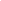 Ежегодно в целях своевременного выявления отклонения в состоянии здоровья, а также для регулярного контроля за диспансерными больными в ДОУ проводятся углубленные медицинские осмотры детей. Узкими специалистами детской поликлиники проводится оценка физического развития детей, обследование органов и систем, выявление нарушений опорно-двигательного аппарата, органов зрения, проверка остроты слуха.Углубленный медицинский осмотр проводится согласно приказу МЗ РФ с участием врачей специалистов: невролога, хирурга, ортопеда, окулиста, отоларинголога, педиатра.На основании результатов медицинского осмотра совместно с врачом проводится комплексная оценка состояния здоровья ребенка, которая включает:- заключение о состоянии здоровья;- оценку физического и нервно-психического развития;- установление группы здоровья;- определение физкультурной группы.